Liceo Chapero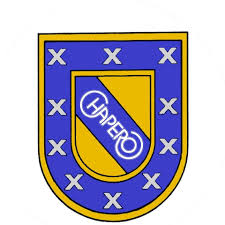 Primero BásicoCurso: Idioma EspañolProfesora. Gloria ValdézActividad No. 7Fecha de entrega 15/7/2020 hasta 22/7/2020Instrucciones: Lee detenidamente el tema Nexos o conectores lógicos. Lo encuentras en las páginas 80 y 81. Resuelve lo siguiente marcando la respuesta correcta.PRACTIQUEMOS1. El pensar no tiene que ver con las representaciones, .................. no se piensa  con ellas ............... con imágenes, ............... con conceptos.
a) porque – y – y
b) hasta – ni - antes bien
c) pues – o - si no
d) ya que – ni - sino
e) aunque – y - sin embargo


2.  ………… que te compraré el libro …………. antes tengo que ir al banco.
a) Siempre – sin duda
b) Ahora – más
c) Ya – en cambio
d) Si – primero
e) Por supuesto - pero


3. No es el momento de lamentarse ……………. de actuar; …………… manos a la obra. 
a) que - además
b) sino – entonces
c) por ello - y
d) ya que – todavía
e) pero - aun


4. "Cuando Dios mira mi trabajo, se complace. ................... cuando observa mi salario, llora" Norbert Booi, profesor de Kututura, Namibia
a) Pero
b) No obstante
c) Además
d) Sólo que
e) Aunque sí


5. El cigarrillo puede triplicar el riesgo de sufrir enfermedades del corazón ................... el humo fuerza a este órgano a trabajar más de lo normal; ................... propicia el aumento de ácidos grasos en la sangre.

a)  porque – también
b)  pues – en cambio
c)  sin embargo – aunque
d)  puesto que – sólo
e)  sin embargo – mientras que


6. En los Andes sólo algunos ríos alcanzan a llegar al mar, ................... la mayoría terminan siendo sólo quebradas secas ................... las aguas se pierden a medio camino.
a)  no obstante – por lo cual
b)  pues – debido a que
c)  y – pero
d)  entonces – sí
e)  es decir – sin embargo


7. Que el tabaco es dañino para la salud nadie lo ignora, ................... las evidencias son múltiples; daños en el pulmón, en el aparato circulatorio, etc.; ..................., difícil es erradicar el vicio si tenemos a la publicidad detrás de él.
a) ya que – por ende
b) pues – no obstante
c) empero – mas
d) y – en consecuencia
e) por ejemplo – en tanto


8. El trasplante del corazón no fue sólo un gran aporte en la medicina ................... constituyó también un precedente en la historia de la humanidad, ................... con este avance el hombre extendió el periodo de su vida considerablemente.

a)  pues – aunque
b)  por el contrario – puesto que
c)  mientras – sí
d)  en cambio – ya que
e)  sino que – porque


9. La fuerza de gravedad mantiene la atmósfera adherida a la tierra, gracias a lo cual podemos respirar ................... puede también traer muerte y destrucción: ................... puede precipitar a tierra un avión averiado.

a)  tampoco – y
b)  no obstante – es decir
c)  sin embargo – por ejemplo
d)  pero – por lo cual
e)  además – porque


10. Mientras vivió aquel poeta, nunca dejó que publicaran sus obras ................... creía que su época no lograría entenderlo, ..................., su gran esfuerzo no sería valorizado.
a)  ya que – sin embargo
b)  porque – en consecuencia
c)  puesto que – aunque
d)  pero – y por consiguiente
e)  además – no obstante11. La historia muestra a María Estuardo, reina de Escocia, como una mujer tierna y heroica, ................... su enemiga, Isabel de Inglaterra, aparece como una persona cruel e injusta; ................... ambas se asemejan por su carácter fuerte, orgulloso y dominante.

a)  mientras que – no obstante
b)  pero – ya que
c)  aunque – en consecuencia
d)  por el contrario – pues
e)  sin embargo - además


12. El sistema de las Naciones Unidas, dijo el orador, debe ser desarrollado y revisado ................... es difícil de superar ................... por el momento, este es el único sistema del que disponemos.

a)  no obstante – pero
b)  en tanto – y
c)  en cambio – porque
d)  a pesar de que – sin embargo
e)  porque – mas


13. El niño que sorteaba los peligros del parto en la colonia era entregado a las esclavas ................... amas mercenarias, ................... las damas limeñas temían perder sus atractivos si daban lactancia.

a) y – pero
b) o – aunque
c) o – por qué
d) de – por que
e) o – pues


14. Es una vida muy larga, ................... ha pasado muy rápido.

a) por eso
b) no obstante
c) en cambio
d) a pesar de que
e) pero


15. Dejó que todo pasara ................... no deseaba complicar el conflicto ................... herir sentimientos ajenos.

a) pues – ni
b) aunque – ni menos
c) por cuanto – y menos
d) ya que – incluso
e) incluso – y aún menos


16. El guía gritó: “Esta expedición habría podido tener éxito ................... uno de ustedes hubiera cumplido con su deber”.

a) si tan sólo
b) siempre que
c) pues
d) con tal que
e) entonces


17. Tengo ciertas predilecciones en pintura, ................... me desagrada que me encasillen, ................... todo me atrae.

a)  sin embargo - pues
b)  por eso – ya que
c)  aunque – por cuanto
d)  aun cuando – puesto que
e)  y – porque


18. Los hombres de la generación llamada del 98 fueron escritores brillantes, maestros eficaces, ................... con un espíritu amargo y desconcertante para la masa de sus lectores.
a) pero
b) por ello
c) además
d) sólo que
e) aunque sí


19. Un temporal implacable, que culminó con la inundación no impidió la repavimentación, ................... desanimó al personal ................... acabó por destruir lo que estaba bueno.

a) pese a que – también
b) no sólo – sino que
c) ni – pero
d) puesto que – asimismo
e) así como – además


20. ................... le dio el hacha de oro ................... la suya de hierro ................... había traicionado a sus compañeros.

a)  Ni – ni – por qué
b)  Pues – o – cuando
c)  No – ni – porque
d)  Ya que – como –a pesar de que
e)  Es decir – mas – una vez que